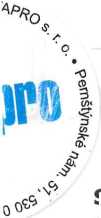 STAPRO s. r. o., Pernštýnské náměstí 51, 530 02 Pardubicedržitel certifikátu systému řízení kvality dle ISO 9001:2000 a certifikátu environmentálního systému řízení dle ISO 14001:2004SERVISNÍ SMLOUVAč. SO-2270DODATEK č. 1Pernštýnské nám. 51, 530 02 PardubiceXXXX13583531CZ13583531XXXX, č. ú. XXXXXXXX, č. ú. XXXXSpolečnost zapsaná v obchodním rejstříku vedeném Krajským soudem v Hradci Králové, oddíl C vložka 148. (dále jen dodavatel) na straně jednéNemocnice Nové Město na Moravě, příspěvková organizacebankovní spojení:	XXXX, č. ú. XXXX(dále jen objednatel)na straně druhéuzavírají mezi sebou dodatek obchodní smlouvy o poskytování služebv souladu s příslušnými ustanoveními obchodního zákoníku, zákona číslo 513 /1991 Sb. v platném znění)ČLÁNEK I - PŘEDMĚT DODATKUDodavatel a objednatel se vzájemně dohodli na prodloužení účinnosti Servisní smlouvy č. SO-2270 ze dne 1.1.2011 (dále Servisní smlouvy) a to do 31.12.2012.Dodavatel a objednatel se vzájemně dohodli na základě odst. 9 článku VI Servisní smlouvy na změně znění přílohy č. 1 a přílohy č. 2 této Servisní smlouvy a to z důvodu změny rozsahu poskytovaných služeb servisní podpory.Dodavatel a objednatel se vzájemně dohodli na zachování výše sjednané roční ceny z předchozího roku bez úpravy této roční ceny v závislosti na míře inflace předchozího roku dle odst. 11 čl. VI Servisní smlouvy.ČLÁNEK II - DOBA PLATNOSTI A ÚČINNOST DODATKUTento dodatek nabývá účinnosti od 1.1.2012.Tento dodatek nabývá platnosti dnem jeho podpisu oběma smluvními stranami.Okamžikem účinnosti tohoto dodatku nahrazuje příloha č. 1 a příloha č. 2 v plném rozsahu dosavadní přílohy č. 1 a č. 2 Servisní smlouvy a zároveň se nové přílohy stávají nedílnou součástí Servisní smlouvy.ČLÁNEK III - USTANOVENÍ SPOLEČNÁ A ZÁVĚREČNÁServisní smlouva č. SO-2270 zůstává s výjimkou změn obsažených v článku I. tohoto dodatku nedotčena.Tento dodatek je vyhotoven ve dvou stejnopisech s platností originálu, přičemž každá smluvní strana obdrží po jednom vyhotovení.Smluvní strany prohlašují, že je jim znám význam jednotlivých ustanovení tohoto dodatku a jejich příloh a že tento dodatek uzavírají na základě své pravé a svobodné vůle a nikoli za nápadně nevýhodných podmínek. Na důkaz toho připojují níže své podpisy.Za objednatele:XXXXPŘÍLOHA č. 1ROZSAH SLUŽEB PODPORY A CENA PLNĚNÍANONYMIZOVÁNOANONYMIZOVÁNO ANONYMIZOVÁNOPŘÍLOHA č. 2POPIS SLUŽEB PODPORYANONYMIZOVÁNO ANONYMIZOVÁNOANONYMIZOVÁNOANONYMIZOVÁNOANONYMIZOVÁNOANONYMIZOVÁNOANONYMIZOVÁNOSERVISNÍ SMLOUVA č. S O - 2 2 7 ODODATEK č. 2Společnost zapsaná v obchodním rejstříku vedeném Krajským soudem v Hradci Králové, oddíl C vložka 148. (dále jen dodavatel) na straně jednéNemocnice Nové Město na Moravě, příspěvková organizacebankovní spojení:	XXXX č. ú. XXXX(dále jen objednatel)na straně druhéuzavírají mezi sebou dodatek obchodní smlouvy o poskytování služebv souladu s příslušnými ustanoveními obchodního zákoníku, zákona číslo 513 /1991 Sb. v platném znění)ČLÁNEK I - PŘEDMĚT DODATKUDodavatel a objednatel se vzájemně dohodli na změně účinnosti Servisní smlouvy č. SO-2270 ze dne 1. 1. 2011 ve znění dodatku č. 1 ze dne 15.12.2011 (dále Servisní smlouvy) dle čl. XII odst. 1 servisní smlouvy, a to tak, že účinnost Servisní smlouvy se sjednává na dobu do uzavření nové smlouvy, sjednané na základě zadávacího řízení dle zákona č. 137/2006 Sb., o veřejných zakázkách, ve znění pozdějších předpisů.Dodavatel a objednatel se vzájemně dohodli na zachování výše sjednané roční ceny z předchozího roku bez úpravy této roční ceny v závislosti na míře inflace předchozího roku dle odst. 11 čl. VI Servisní smlouvy.ČLÁNEK II - DOBA PLATNOSTI A ÚČINNOST DODATKUTento dodatek nabývá účinnosti od 1.1.2013.Tento dodatek nabývá platností dnem jeho podpisu oběma smluvními stranami.ČLÁNEK III - USTANOVENÍ SPOLEČNÁ A ZÁVĚREČNÁServisní smlouva č. SO-2270 zůstává s výjimkou změn obsažených v článku I. tohoto dodatku nedotčena.Tento dodatek je vyhotoven ve dvou stejnopisech s platností originálu, přičemž každá smluvní strana obdrží po jednom vyhotovení.Smluvní strany prohlašují, že je jim znám význam jednotlivých ustanovení tohoto dodatku a jejich příloh a že tento dodatek uzavírají na základě své pravé a svobodné vůle a nikoli za nápadně nevýhodných podmínek. Na důkaz toho připojují níže své podpisy.V Novém Městě na Moravě dne 1.12.2012                                                         XXXXZa objednatele	XXXXse sídlem jednajícíIČ DIČZďárská 610, 592 31 Nové Město na Moravě XXXX00842001CZ00842001STAPRO s. r. o. se sídlem jednajícíIČDIČ bankovní spojeníPernštýnské nám. 51, 530 02 PardubiceXXXX13583531CZ13583531XXXX, č. ú. XXXXCitibank, a.s., pobočka Pardubice, č. ú. 2511620104/2600se sídlem jednajícíIČ DIČZďárská 610, 592 31 Nové Město na Moravě    XXXX00842001CZ00842001